 We Serve Through Our GiftsMarch 27, 2016 General: $1,434.00	Building: $415.00We Serve Through Our Presence March 27, 2016Total in Worship: 58              Visitors: 20                             We Serve Through Our ServiceMonday, April 4, 2016			9:00-3:00					Office Hours10:30 a.m.					Bible Study12:30 p.m.					Woman’s MinistriesWednesday, April 6, 2016				9:00-12:00					Office Hours6:30p.m.					Choir	Thursday, April 7, 2016 			Garage Sale		                             9:00-5:00					Office HoursFriday, April 8, 2016				Garage SaleSaturday, April 9, 2016			Sack SaleSunday, April 10, 2016			9:30 a.m.		        		               Welcome Center10:30 a.m.					 Worship Time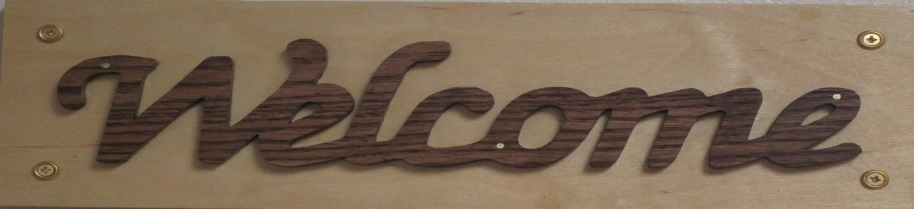 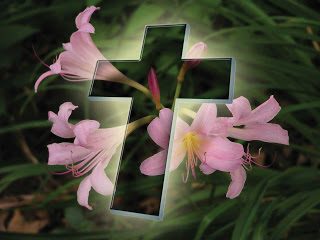 April 3, 2016OPEN DOORSUnited Methodist Church of Blue Eye6238 E. State Highway 86Blue Eye, MO 65611    417-779-5677Jack D. Smith, PastorCell: 417-527-1993/ Home: 417-239-1028Email: revjack112@msn.com Website:www.blueeyeumc.comUMH:  United Methodist Hymnal       FWS:  Faith We Sing songbookWe Gather for Worship“Forgetting what lies behind and straining forward to what lies ahead, I press on toward the goal for the prize of the upward call of God in Christ Jesus” Phil. 3:13b-14“This order of worship is subject to change by the Holy Spirit”*Please stand if you are ablePRELUDE (PREPARING FOR WORSHIP)		Janice Settles	                     WELCOME					             Acolyte: Michaela Fransen   Jesus, Jesus, Jesus! There’s just something about that name! Master, Savior, Jesus! Like the fragrance after the rain. Jesus, Jesus, Jesus! Let all heaven and earth proclaim; Kings and kingdoms will all pass away, but there’s something about that name! ANNOUNCEMENTSO God, the joy of this day, the hope for every day to come. Move in our midst, fill us with Your Spirit, and make us one. May our words, as well as our actions, and even the secret thoughts of our hearts, be a part of Your worship this hour, O Lord. Amen. All: I believe in God the Father Almighty, maker of heaven and earth; And in Jesus Christ His only Son our Lord: who was conceived by the Holy Spirit, born of the Virgin Mary, suffered under Pontius Pilate, was crucified, dead, and buried, the third day He rose from the dead; He ascended into heaven, and sitteth at the right hand of God  the Father  Almighty; from thence He shall come to judge the quick and the dead. I believe in the Holy Spirit, the holy catholic church, the communion of saints, the forgiveness of sins, the resurrection of the body, and the life everlasting. Amen.*Gospel Lesson: Luke 24:1-12  Page 1642 in pew BibleLay Leader This is the Word of God for the people of God.Congregation: Thanks be to GodCHOIRWORSHIP THROUGH TITHES & OFFERINGS*DOXOLOGY     Praise God, from whom all blessings flow; praise Him, all creatures here below; praise Him above, ye heavenly host; praise Father, Son, and Holy Ghost. Amen.                                                                   UMH 95*OFFERTORY PRAYER	*HYMN OF PREPARATION				 	 UMH 514             “Stand Up, Stand Up for Jesus”PRAISE TIME	Passing God’s Love and Peace, Praise Time in SongPRAYER TIME	Sharing in Joys and Concerns	Silent Prayer, Pastor’s Prayer, Lord’s PrayerMESSAGE OF THE DAY				 Pastor Jack SmithCOMMUNION*HYMN OF PARTING					     	UMH 170         “O How I Love Jesus”(TAKE THE LIGHT OF CHRIST INTO THE WORLD)*BENEDICTION					       		POSTLUDE                                                                               Janice Settle